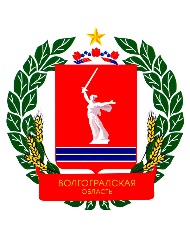 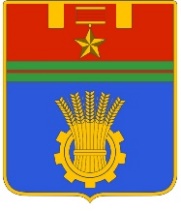 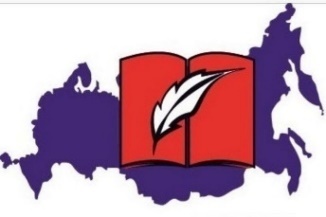 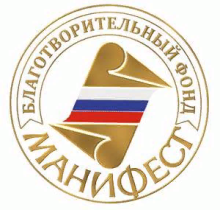 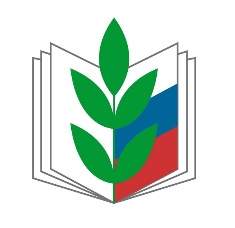 Комитет образования, науки и молодежной политики Волгоградской областиДепартамент по образованию Администрации ВолгоградаБлаготворительный фонд «Манифест»Волгоградское отделение общероссийской общественной организации «Ассоциация учителей литературы и русского языка (ВОЛГАССУЛ)Волгоградская областная организация профсоюза работников народного образования и науки РФ_____________________________________________________________________________________________ПОЛОЖЕНИЕ О РЕГИОНАЛЬНОМ ОТКРЫТОМ ТВОРЧЕСКОМ КОНКУРСЕ ДЛЯ ДЕТЕЙ И ВЗРОСЛЫХ(ОТ 3 до 99+ лет) «ЧЕЛОВЕК СОБАКЕ ДРУГ!»1. Общие положения1.1. Региональный открытый творческий конкурс для детей и взрослых «Человек собаке друг!» (далее – Конкурс) проводится для воспитанников детских садов, учащихся образовательных учреждений, родителей и других категорий граждан. 1.2. Настоящее Положение о Региональном открытом творческом конкурсе для детей и взрослых «Человек собаке друг!» (далее – Положение) определяет цели, задачи, содержание, организаторов, участников, порядок проведения Конкурса и подведения итогов. 1.3. На Конкурс принимаются рисунки и фотографии собак с описанием в формате «эссе». 1.3. Конкурс призван способствовать выявлению творческих способностей у детей и взрослых, развитию гражданской активности и приобщению к ценностям.1.4. Организатором Конкурса является Благотворительный фонд «Манифест» (далее – «Манифест») и Волгоградская региональная благотворительная общественная организация «Союз Самых Современных Ребят» (далее – ВРБОО «СССР»).1.5. Конкурс проводится при поддержке Комитета образования, науки и молодежной политики Волгоградской области, Департамента по образованию Администрации Волгограда, Волгоградского отделения Общероссийской общественной организации «Ассоциация учителей литературы и русского языка» (АССУЛ) и Территориальной (районной) организации Профсоюза Центрального района Волгограда. 1.5. Информация о Конкурсе размещается на сайте «Манифест» по адресу:                      http://fond-manifest.ru1.6. Рабочим языком проведения Конкурса является русский язык. 1.7. Конкурс проводится с благотворительными целями, поэтому каждому участнику предлагается внести благотворительный взнос (пожертвование) в размере 100 рублей (Приложение № 3).2. Цель и задачи Конкурса2.1. Целями Конкурса являются:- создание условия для развития и раскрытия творческих способностей участников;- приобщение к культурным ценностям;- привлечение широкого круга участников к улучшению городского пространства (средства, собранные во время проведения Конкурса, пойдут на разработку эскиза, изготовление и установку малой архитектурной формы в виде собаки).2.2. Задачами Конкурса являются:- выявление и поддержка талантливых детей, молодежи и других категорий граждан;- привлечение участников к благотворительной деятельности;- создание эскиза для новых объектов и их установка в районах города Волгограда.3. Руководство Конкурсом3.1. Общее руководство Конкурсом осуществляет Оргкомитет. 3.2. Состав Оргкомитета утверждается распоряжением президента Благотворительного фонда «Манифест». 3.3. Оргкомитет осуществляет следующие функции: - определяет тематические направления работ и рекомендует к утверждению график проведения Конкурса; - координирует работу по подготовке и проведению Конкурса; - осуществляет сбор заявок на участие и конкурсные работы участников; - утверждает список победителей и призеров Конкурса; - награждает победителей и призеров Конкурса; - осуществляет иные функции, направленные на достижение целей проведения Конкурса.3.4. Для рецензирования и оценивания конкурсных работ участников формируется Жюри.3.5. Состав Жюри утверждается распоряжением президента Благотворительного фонда «Манифест». 3.6. Жюри осуществляет следующие функции:-  проверяет и оценивает конкурсные работы участников в соответствии с критериями оценки представленных конкурсных работ; - представляет в Оргкомитет предложения по присуждению дипломов победителей и призеров Конкурса. 3.7. Результаты и решения Оргкомитета и Жюри Конкурса заносятся в протоколы. 4. Участники Конкурса4.1. В Конкурсе на добровольной основе принимают участие воспитанники детских садов, учащиеся образовательных учреждений, родители и другие категории граждан. (далее – участники), подавшие заявку на участие, представившие свои работы, оформленные в соответствии с требованиями, и предъявившие копию квитанции о внесении благотворительного взноса (пожертвования в размере 100 руб).5. Порядок организации и условия проведения Конкурса5.1. Конкурс проводится в сроки, утвержденные приказом президента Благотворительного фонда «Манифест» «О проведении творческого Конкурса для детей и взрослых от 3 до 99+ «Человек собаке друг!». 5.2. Форма проведения Конкурса – заочная. 5.3. На Конкурс принимаются заявка участника (Приложение № 2) и работы, подготовленные и оформленные в соответствии с требованиями к конкурсной работе. 5.4. Конкурсныеработы представляется в электронном виде по адресу:                                               E-mail: konkurs-dog@mail.ru. В теме письма указывается район-участник Конкурса.5.5. Авторские права на представленные работы должны принадлежать участнику Конкурса с тем, чтобы их использование и распространение не нарушало законодательства Российской Федерации об авторском праве. 5.6. Участник Конкурса при заполнении Заявки дает свое согласие на обработку персональных данных и использовании его работ в дальнейшей деятельности организации.5.7. Оргкомитет оставляет за собой право отклонять конкурсные работы участников, содержащие рекламную информацию, нецензурные и грубые выражения, призывы к нарушению действующего законодательства. 6. Требования к конкурсным работам и критерии оценки 6.1. Конкурсная работа должна быть выполнена в форме фотографии, рисунка или эскиза и включать описание данной работы в формате «эссе» на тему: «Человек собаке друг!». Эссе включает в себя: - описание собаки, изображенной на рисунке, эскизе или фотографии;- краткую историю о собаке (рассказ, интересный случай, подвиг и др…);- объяснение, почему именно эта собака должна стать прототипом арт-объекта в вашем городе (районе).6.2. Объем эссе: 1 страница. 6.3. Требования к оформлению текста эссе: - название эссе выполняется по центру – буквы «ПРОПИСНЫЕ», жирным шрифтом; - строкой ниже (под названием эссе) курсивом, с выравниванием по правому краю, указывается фамилия, имя, отчество автора; шрифт текста TimesNewRoman, кегль 14, полуторный интервал, все поля – 2 см; - выравнивание текста по ширине; - абзацный отступ – 1,25 см, между абзацами пустая строка не ставится; - слова в тексте без переносов.6.4. Конкурсная работа не рецензируется и не возвращается участнику. 6.5. Текст эссе будет проверен программой «Антиплагиат». Эссе с текстами, ранее опубликованными в каких-либо источниках, к участию в Конкурсе не допускаются. 6.6. Критерии оценки конкурсной работы (максимальное количество баллов – 100): 7. Подведение итогов Конкурса7.1. Победители и призеры Конкурса определяются путем оценивания конкурсных работ участников на основании рейтинговой таблицы результатов, сформированной Жюри в соответствии с суммой баллов, полученной участником. 7.2. Информация о результатах Конкурса размещается на сайте Благотворительного фонда «Манифест» по адресу: http://fond-manifest.ru7.3. Количество победителей и призеров Конкурса определяется Оргкомитетом. 7.4. Гран – При Конкурса: вручается диплом Гран-При творческого Конкурса для детей и взрослых от 0 до 99+ лет «Человек собаке друг». Работа этого участника служит основой для разработки эскиза малой архитектурной формы в виде собаки с целью дальнейшего установления в районе г.Волгограда (по одной архитектурной форме в каждом районе Волгограда);Победителям Конкурса вручаются дипломы победителей творческого Конкурса для детей и взрослых от 0 до 99+ лет «Человек собаке друг» (диплом I степени);Призерам – дипломы призеров творческого Конкурса для детей и взрослых от 0 до 99+ лет «Человек собаке друг» (дипломы II и III степени). 7.5. УчастникамКонкурса, не занявшим призовые места, выдаются сертификаты. 7.6. Награждение победителей и призеров проводится Оргкомитетом Конкурса. 